Tlačová správaBratislava 2. júna 2022Rada slovenských exportérov vydala konsolidovaný prehľad ekonomických sankcií vo vzťahu k Rusku a Bielorusku„Sankčný kompas podnikateľa“ je názov najnovšej publikácie z dielne Rady slovenských exportérov. Tento takmer 50 stranový dokument poskytuje konsolidovaný a komplexný prehľad súčasných sankčných režimov voči Rusku a Bielorusku v súvislosti s vojnou na Ukrajine. Dokument je dostupný online v slovenskom aj anglickom jazyku na webovom sídle Rady slovenských exportérov (www.exporteri.sk).Od začiatku ozbrojeného konfliktu na území Ukrajiny čelia slovenskí podnikatelia rôznym problémom a prekážkam a vo veľkej miere sa sťahujú z dotknutých trhov či už priamo v dôsledku vojny alebo s ňou súvisiacich sankcií. „Slovenskí podnikatelia nás dopytujú s rôznymi otázkami vrátane toho čo môžu prípadne nemôžu v rámci svojej podnikateľskej činnosti a exportu. Vývoj sankcií ako aj protiopatrení voči nim je mimoriadne dynamický a včera bol schválený už šiesty balík. U nás sa bežne komunikujú iba sankcie prijaté na úrovni EÚ, ale my musím brať do úvahy aj americké a britské sankcie, či ruské protiopatrenia. Toto všetko podnikateľ potrebuje vedieť a toto všetko nájdete v našej publikácii.“ – vysvetľuje Lukáš Parízek, predseda Rady slovenských exportérov.Rada slovenských exportérov v rámci svojej činnosti pôsobí ako platforma pre efektívnu komunikáciu a informačnú podporu pre podnikateľský sektor smerom k štátnym inštitúciám či zahraničným partnerom. Táto profesionálna asociácia firiem a odborníkov vznikla v roku 2020 s ambíciou podporovať slovenský zahraničný obchod a presadzovať ich záujmy v celospoločenskej diskusii. V súčasnosti má Rada vyše 100 členov a 20 partnerov zo všetkých segmentov, ktorí exportujú produkty a služby do celého sveta. Rada slovenských exportérov je členom Rady vlády pre konkurencieschopnosť a produktivitu SR a zároveň certifikovaným európskym podnikateľským klastrom.  Rada slovenských exportérov je profesionálna platforma firiem a odborníkov, ktorá vznikla v roku 2020 s ambícioupodporovať slovenský zahraničný obchod a presadzovať ich záujmy v celospoločenskej diskusii. V súčasnosti má Rada vyše100 partnerov a členov zo všetkých segmentov, ktorí exportujú produkty a služby do celého sveta.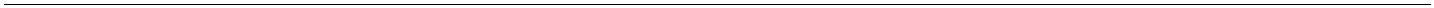 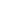 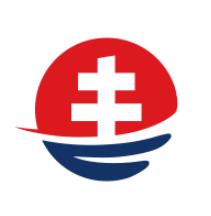 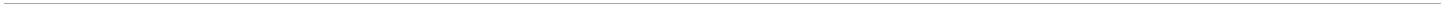 